
BLUE RIDGE FIRE DISTRICT BOARD OF DIRECTORS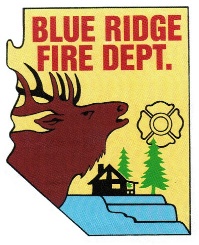 PUBLIC HEARING ON AN AMENDMENT TO FY 2019/2020 BUDGETMINUTES OF MEETING HELD SATURDAY SEPTEMBER 21, 2019CALL TO ORDER – Chairman Shannon Scott called the meeting to order at 11:00 AM.ROLL CALL OF BOARD MEMBERS –Board Members present were Larry Lambert, Judy Varns, Jack Beale, Shannon Scott, Cindy Perelli.CALL TO THE PUBLICNo members of the public were signed up to speakDiscuss an amendment to the previously approved BRFD Budget for FY 2019/2020 to add funds not previously include in the Budget.  Ref: §A.R.S. 48-802.02(E.)Mr. Lambert made a motion to discuss a needed amendment to the 2019/2020 FY Budget and Mr. Beale seconded the motion.  Chairman Scott asked Chief Paine to identify the items that require amending and whey.  Chief Pine identified the need to increase the Grants revenue due to receipt of a SAFER grant for $143,000 and a grant for WFHF (fuel reduction) grant for $66,500.  In addition, several grants had already been received that were not originally budget for and were now included. The Budget Revenue will increase from $1,054,004 to $1,437,004 an increase of $383,000.On the Expense side of the Budget Grant Expense will increased from $4,000 to $227,000 and Capital Purchases will increase from $24,113 to $184,113 (this will cover payment for the new ambulance).  Mr. Dick Knaeble of Starlight Pines stated that he though the Board was doing a good job with this Budget.  Further comments were inaudible.Chairman Scott said he wanted to make sure everyone was aware that this was not affecting the original tax rate of $2.76 but was only a reallocation of funds to capture grants received that were not anticipated.  ADJOURNMENTChairman Scott adjourned the Public Hearing at 11:13 AM.Respectfully submitted: __September 21, 2019_		_____Cynthia Perelli____________________________				Cynthia Perelli, Clerk of the BRFD BoardMinutes Approved: _____________________		____________________________________________								Cynthia Perelli, Clerk of the BRFD Board	